Publicado en Madrid el 16/06/2022 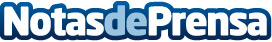 Osmi lanza en España: los españoles creen que aprender inglés es la mejor inversión para el futuro Osmi, el primer ecosistema de aprendizaje del mundo que comprende desde aplicaciones educativas impulsadas por IA hasta tutorías online, lanza cursos de Inglés en España e Italia y abre nuevas oportunidades para que todos aprendan inglés. Impulsada por el éxito de sus estudiantes, la empresa les proporciona los conocimientos probados que necesitan para alcanzar sus objetivosDatos de contacto:Zara Totoonti+3584573962513Nota de prensa publicada en: https://www.notasdeprensa.es/osmi-lanza-en-espana-los-espanoles-creen-que Categorias: Internacional Inteligencia Artificial y Robótica Idiomas Cursos http://www.notasdeprensa.es